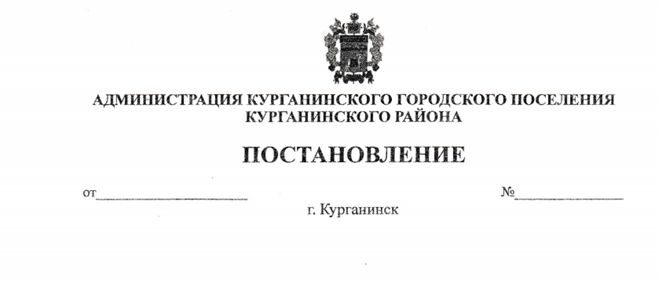 	          10.05.2018							    401О проведении аукциона на право заключения договора аренды земельного участка с кадастровым номером 23:16:0604003:978В соответствии со статьей 39.11 Земельного кодекса Российской Федерации, Уставом Курганинского городского поселения Курганинского района, зарегистрированного Управлением Министерства юстиции Российской Федерации по Краснодарскому краю от 29 мая 2017 года № Ru 235171012017001  п о с т а н о в л я ю:1. Провести торги в форме аукциона на право заключения договора               аренды земельного участка с кадастровым номером 23:16:0604003:978 площадью                         43462 квадратных метра, расположенного по адресу: поселок Красное Поле,                               прилегающий к земельному участку с кадастровым номером 23:16:0604003:503.Вид разрешенного использования – сельскохозяйственные угодья (пашни, сады, огороды, луга, пастбища, сенокосы).Категория земель – земли населенных пунктов. 2. Начальная цена предмета аукциона на право заключения договора аренды земельного участка устанавливается в размере ежегодной арендной платы, определенной по результатам оценки рыночной стоимости размера ежегодной арендной платы и составляет 210800 (двести десять тысяч восемьсот) рублей.3. Шаг аукциона устанавливается в пределах трех процентов начальной цены предмета аукциона и составляет 6324 (шесть тысяч триста двадцать четыре) рубля.4. Размер задатка для участия в аукционе установить в размере тридцати процентов начальной цены предмета аукциона и составляет 63240 (шестьдесят три тысячи двести сорок) рублей.5. Срок аренды земельного участка 15 лет.6. Разместить извещение о проведении аукциона на право                заключения договора аренды земельного участка с кадастровым номером 23:16:0604003:978 на официальном сайте Российской Федерации для размещения информации о проведении торгов www.torgi.gov.ru, на официальном сайте администрации Курганинского городского поселения Курганинского района   gorod-kurganinsk.ru.7. Обеспечить опубликование извещения о проведении аукциона на право                заключения   договора   аренды   земельного  участка  с   кадастровым  номером 23:16:0604003:978 в средстве массовой информации газете «Курганинские известия».8. Контроль за исполнением настоящего постановления оставляю за собой.9. Постановление вступает в силу со дня его подписания.Глава Курганинского городского поселенияКурганинского района		В.П. РуденкоЛИСТ СОГЛАСОВАНИЯпроекта постановления администрации Курганинского городского поселения Курганинский район от _________ № _____ «О проведении аукциона на право заключения договора аренды земельного участка с кадастровым номером 23:16:0604003:978»Проект внесён:Отделом земельных, имущественных отношенийи градостроительной деятельности администрации Курганинского городского поселения Курганинского районаНачальник отдела 		Д.В. ШишкинСоставитель проекта:Ведущий специалист отдела земельных, имущественных отношений и градостроительной деятельности администрации Курганинского городского поселения Курганинского района 		    Е.В. ШумскаяПроект согласован:Заведующий сектора отделаземельных, имущественных отношений и градостроительной деятельности администрации Курганинского городского поселения Курганинского района 		         И.А. ГетунЗаместитель главы Курганинского городскогопоселения Курганинского района 	 А.И. АлексеевНачальник юридического отдела администрацииКурганинского городского поселения Курганинского района								  И.С. ШарковаЗАЯВКАК ПОСТАНОВЛЕНИЮНаименование постановления: О проведении аукциона на право заключения договора аренды земельного участка с кадастровым номером 23:16:0604003:978Проект внесен: отделом земельных, имущественных отношений и градостроительной деятельности администрации Курганинского городского поселения Курганинского районаПостановление разослать:1) прокуратуре Курганинского района – 1 экз.;2) отделу земельных, имущественных отношений и градостроительной деятельности администрации Курганинского городского поселения       Курганинский район – 4 экз.ИТОГО: 5 экз.____________________	Е.В. Шумская	___________________	Подпись	т. 2-53-85	дата